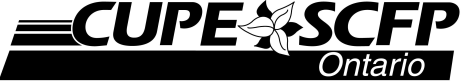 Demande de soutien d’une section locale pour assister à la Conférence No de la section locale : __________________Nom de la personne déléguée qui assistera à l’événement : ________________Personne-ressource au sein de la section locale : ________________________Adresse de courrier électronique : ____________________________________                            Numéro de téléphone pour rejoindre la personne le jour : __________________Nombre de membres au sein de la section locale : _________Est-ce que la section locale négocie présentement une première convention collective?  OUI 	NON  	Est-ce que la section locale a été en grève ou en lock-out au cours de la dernière année?OUI  		      NON  Moyen de transport :  Avion                Train 		Voiture Veuillez joindre les documents suivants (ne s’applique pas aux sections locales nouvellement formées qui négocient présentement une première convention collective) : Rapport récent des syndics, approuvéCopie du relevé bancaire à jourCe formulaire doit être rempli et acheminé au plus tard 30 jours
après les dates de dépenses, à :	SCFP Ontario								80, promenade Commerce Est, bureau 1							Markham (ONTARIO) L3T 0B2					Tél.:  905-739-9739	Téléc:  905-739-9740	